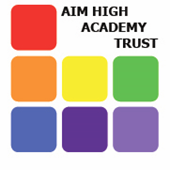 JOB DESCRIPTIONJob Title: 		Trust Business and Finance ManagerGrade:			Point 40 to Point 43 (2019)  			Full time, All Year Job Location: 	Aim High Academy Trust		Responsible to: 	Chief Executive Officer		PurposeTo develop and deliver the Trust’s business support servicesResponsibility for the management of finance and resources  Principal ResponsibilitiesLead, manage and develop Business Support ServicesLead on whole school administration within the TrustPlanning, coordination and monitoring of all aspects of financial operations. Lead the academies in the annual budget setting process.Development of financial and management reporting information.Ensure the accurate completion of all statutory returns and submission within given deadlinesSupport the financial strategy and planning Lead provision of general HR support service to the TrustMain DutiesLeadership and ManagementLead and manage the Trust’s Business Support StaffAttend Senior Leadership Team (SLT) meetings as requiredAttend at Board of Trustees and sub committees as requiredTake delegated responsibility for financial and other decisions in accordance with finance policy and positionAdministration ManagementLead and manage whole school administration within the TrustDesign and maintain process systems that deliver the most effective and efficient outcomeEstablish and use effective methods to review and improve systems, in line with and in consultation with the CEOProduce and maintain a business support procedures manual, developing and embedding consistent Trust wide procedures and implementing best practiceDevelop service standards for business support service and processes to demonstrate and benchmark performance and deliveryPrepare financial reports and returns to the Education & Skills Funding AgencyHR ManagementLead and develop HR support service that will manage general HR matters including the implementation and administration of recruitment, contracts of employment, staff attendance, staff discipline and maintenance of confidential records.  In consultation with SLTs, implement HR policies and procedures ensuring these are embedded across all the academies, following management processes and seeking professional advice as and where requiredLine manage business support staff, including the management of their personal development through a robust appraisal processRegularly review appraisal process to ensure fit for purpose and develop as necessary, in line with Trust policy (for business support staff)Monitor the Payroll service provided to the Trust to ensure fit for purpose and in line with the specific needs and requirements of the Trust, intervening and problem solving when required Financial Management:Provide high quality financial advice and guidance to budget holders and the senior leadership teams to all academies in the Trust.Development of the Annual Budget for each academy and the consolidated overall budget for the Multi-Academy Trust.To determine the need for, arrange provision, analyse and evaluate data for detailed reports and business cases.Completion of funding bids and grant claims to secure significant additional income for the Trust Forecasting and monitoring high needs funding for each academy.Research external funding opportunities to the Trust and where appropriate drafting of business cases and funding bids.Conduct cost appraisals and evaluations to identify savings opportunities and ensure value for money.To manage and review Service Contracts and Service Level Agreements on behalf of the Trust to ensure consistency, effectiveness and best value.Ensure all finance operations/activities within the Trust are in line with the Academies Financial Handbook, audit guidelines and best practice.Financial Accounting and Reporting:Contribute to the production of the annual financial statements including the preparation of appropriate audit files.Lead on the allocation and apportionment of central costs across the Trust.Production of consistent high-quality budget monitoring information.Statutory returns required by funding agencies including the preparation, completion and submission within relevant guidelines and within deadlines.Produce financial reports to tight deadlines, including management accounts.Coordinate and implement month end procedures, identifying developments and improvements to systems and processes.Ensure all relevant accounting standards are appropriately applied and adopted.Oversee and develop processes for recording and accounting for fixed assets.Treasury Management:Ensure the Trust has an effective and robust cash management strategy in place that regularly monitors and forecasts the cash balances of all the accounts operating across the Trust.Ensure procedures in place for regular reconciliations of all bank balances with appropriate supporting documentation.Ensure that surplus funds are invested appropriately, in line with the Trusts’ Treasury Management policy following agreement by Trustees.Audit & Compliance:Manage the audit and assurance work undertaken in financial areas.Ensure effective systems of internal controls are in place and adopted by academy staff in line with the Academies Financial Handbook, and in accordance with the Trust’s Financial Procedures Manual.Financial Management System (FMS):To be responsible for the design, management and coordination of appropriate finance systems across the trust as required.Set up and maintain reporting structure within FMS, suitable to meet all the reporting needs of the Trust and that of specific academies where required.Responsible for the appropriate financial records documenting and recording all financial activity.Ensure appropriate recording of financial transactions to enable the completion of statutory returns, the production of annual financial statements and facilitate management reporting information.Administer control of the users/access to FMS, in line with policies, procedures and audit guidelines. Develop appropriate reporting/management information from FMS.Facilitate the efficient completion of government and statutory returns directly from the FMS, including those to HMRC.Safeguarding, Equality & Diversity and Health and Safety:To promote and safeguard the welfare of the children and young people that they are responsible for, and those they come into contact with.To carry out your duties with full regard to the Trust’s Equality Policy, Code of Conduct, Child Protection Policy and all other Trust Policies.To comply with the Trust’s health and safety rules and regulations and with Health and Safety legislation.  To report any incidents/accidents/hazards and take pro-active approach to health and safety matters in order to protect both yourself and others.Other:To plan, develop and design monitoring systems which compliment Trust policies and procedures. To develop and create Trust policies and procedures relating to financial systems / operations.To actively promote the Trust and its services, taking a leading role where necessary and appropriate.To undertake, with complete discretion and in confidence, tasks as directed which may be of a sensitive and confidential nature as required by the CEO..To undertake research and obtain information on behalf of the CEO to assist with decision-making processes.Any other duties as directed by the CEO and/or Trustees, commensurate with the grade and level of the roleThe post holder must act in compliance with data protection principles in respecting the privacy of personal information held by the Trust.The post holder must comply with the principles of the Freedom of Information Act 2000 in relation to the management of Trust records and information.The post holder must carry out their duties with full regard to the Trust’s Equal Opportunities Policy, Code of Conduct, Child Protection Policy and all other Trust Policies.Date: 18th December 2019